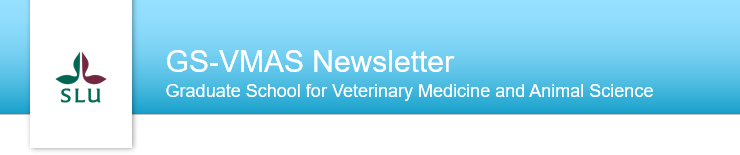 GS-VMAS Newsletter August, 2022As summer vacation is coming to the end for most of us please make sure to check out GS-VMAS homepage for courses and other activates this autumn. Apart from courses we will e.g. have a workshop on the subject “Learning objectives in postgraduate education” targeting both supervisors and PhD students and on the afternoon 27th of September we are planning a career seminar for PhD students followed by a mingle – more information will come soon by email. In parallel, we at GS-VMAS are also already planning for the next year and have so far granted funds to 14 PhD courses coming up in 2023. Upcoming seminars and workshops autumn 2022Seminar/workshop: Learning objectives in postgraduate education - what are they and how can we benefit from them?Date: October 12, 2022
Time: 13.30-15.30
Location: UltunaThe seminar / workshop is aimed at research supervisors and doctoral students and we dive into the learning outcomes, that exist for doctoral education and how, based on these, you can create more concrete and follow-up objectives, namely individual learning outcomes. The focus will also be on how we can use these learning outcomes as a pedagogical tool in postgraduate education based on the individual study plans. To make this meaningful, we will work actively with exercises and discussions.Arranged by: Henrik Viberg, Enheten för pedagogisk utveckling (EPU), SLUDeadline for registration: October 5, 2022RegisterMore information about the workshop and how to register will be announced by separate email as well as on GS-VMAS homepage GS-VMAS Planned activities | Externwebben (slu.se). PhD career seminar + mingleDate: September 27, 2022
Time: 14.00 - 15.30  
Location: VHC, UltunaFor this seminar we have invited two former VH-faculty PhD students, Katarina Sundberg and Marie Rhodin, to come and talk about their career journeys. Katarina Sundberg is now a science journalist at the Swedish radio where she works as a reporter, presenter and news director while Marie Rhodin has chosen to stay in academia and is very successfully conducting science while also working as a teacher and clinician. As there has been a long period with mostly digital meetings we will after the seminar have a mingle with snacks and light food for those who participate in the seminar! Hope to see many PhD students there (an email invitation will come soon).     Register Upcoming PhD courses autumn 2022During autumn 2022 we have the following upcoming courses:PNS0230 Ruminant Nutrition-Digestion and forage chemistryCredits: 7
Course dates: 221010-221029 (221010-221014 + 221024-221029)
Course poster
Course syllabus
Application to coursePVG0038 Reproducibility in Research with a focus on data analysis using the program RCredits: 2
Course dates: 221017-221021
Course poster
Course syllabus
Application to coursePVS0151 Sperm Quality EvaluationCredits: 2
Course dates: 221024-221028
Course poster
Course syllabus
Application to coursePVS0137 Genome analysisCredits: 10
Course dates: 221101-230115
Course poster
Course syllabus
Application to coursePVG0036/PVG0037 Animal EthicsCredits: 3/4,5
Course dates: 221107-221216/230119
Course poster
Course syllabus PVG0036 / Course syllabus PVG0037
Application to course PVG0036
Application to course PVG0037PVG0047 One Health: concept, cases and methodologyCredits: 3
Course dates: October 17-28, 2022
Course poster
Course syllabus
Application to course PVG0044 Presentation techniques and current research in veterinary medicine and animal scienceCredits: 4
Course dates: join continuously
Course poster
Course syllabus
Join the course via the Canvas course pageMore information will be updated at the web www.slu.se/gs-vmas-planned-courses. Planned courses 2023Presentation technique course at the VH Faculty The course can be joined continuously by visiting https://slu-se.instructure.com/courses/1809 and clicking “Join the course” and logging in with your SLU account. The course will include different workshops related to research presentation techniques - both to a scientific and a non-scientific audience. In addition, research students will also have practical training in giving seminars through presenting at the VH-faculty seminar series. For more information, please visit: VH Presentation technique course | Externwebben (slu.se)SLU's general courses for PhD students For more information regarding SLU's general courses in transferable skills, please visit the SLU webpage on Doctoral courses.Do you have an idea for a seminar or a workshop?GS-VMAS have funds available to grant money for seminars and/or workshops. If you have a visiting research partner or an opponent present for a dissertation it may be a great opportunity to combine this with arranging a seminar or workshop. Please contact us at gs-vmas@slu.se and we will let you know whether there are funds available for your idea. Administration of your PhD studies If you have any questions regarding the administration of your PhD studies, such as registration, crediting for courses, all courses completed in Ladok, you may use Education Services’ joint e-mail address for PhD matters: us-phd-vh@slu.se All the best from the coordinators and administrators for GS-VMAS Miia, Anne-Lie, Göran and SusannaGS-VMAS PhD-Courses 2023CodeCredits (hp)Advanced use in ExcelPVG00242Introduction to programming in RPVG00252How to write your first grant applicationPVG00431Genome analysisPVS013710Introduction to bioinformaticsPVS014110Quality assurance for laboratory work in PhD-projectsPVG00412Environmental impact from animal productionPVS01362Understanding cognition and emotions to improve animal welfare3Animal movements - from free ranging to restricted indoor environments3Equitation SciencePVS01664Grazing and herbivory with focus on ruminants3Survey methodology for questionnaire-based surveysPVG00464Primary production of animal source food - systems perspective and sustainability assessment3Introduction to Python for data sciencePVG00452Presentation techniques and current research in veterinary medicine and animal science PVG00444